Interfraternity Council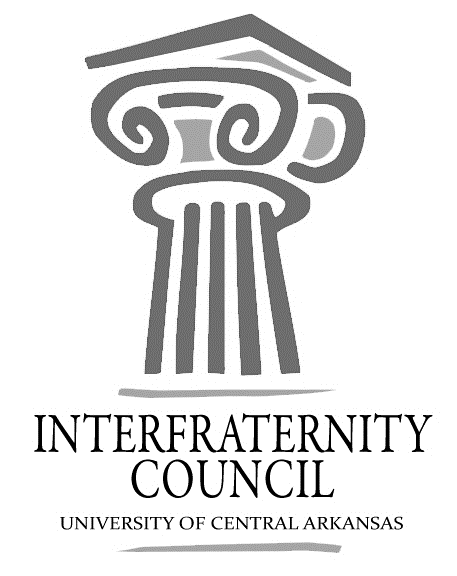 General MeetingUniversity of Central Arkansas Action ItemsWhat needs to be turned in by delegates, completed by exec board members, etcAction ItemsWhat should have been turned in by delegates, completed by exec board members, etcDecisions MadeWhat concrete decisions were made at this meeting?Upcoming DatesWhat important events and deadlines should you be looking out for?Commence Meeting:Delegate Roll CallGuest speakersExecutive DiscussionVP of Development – Nathan ParkerProgram Info VP of Recruitment – VacantIf interested, please email Dustin at dhargis@uca.edu	VP of Judicial Affairs – Seth HunterVP of Communications – Reid McKenzieSpring Invoices – Still need Alpha Sigma Phi and Sigma Nu President – Corbin BlockPresidents RoundtableAdvisors’ ReportOld BusinessNew BusinessChapter ReportsAlpha Sigma Phi – No ReportBeta Upsilon Chi – No ReportKappa Sigma – No ReportPhi Gamma Delta – No ReportPhi Lambda Chi –No ReportPhi Sigma Kappa Pi Kappa Alpha Fresh Pikes of Bel Air, February 26th 10-2Sigma Nu – No ReportSigma Phi EpsilonHappy Hour, 4-6; Sigma Tau Gamma – No ReportEnd Meeting: Interfraternity Council Contact InformationPresident Corbin BlockCblock0@gmail.comVP CommunicationsReid McKenziedmckenzie1@cub.uca.eduVP Judicial AffairsSeth HunterSethhunter95@yahoo.comVP RecruitmentVacantEmail DustinVP Development Nathan Parkernparker3@cub.uca.edu